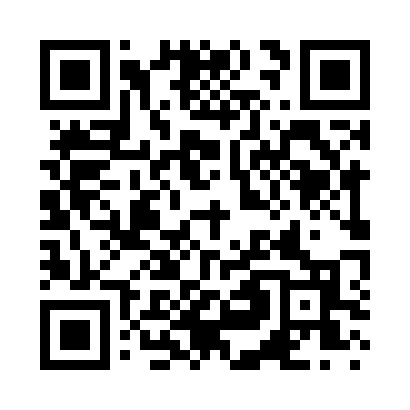 Prayer times for McGargels Ford, Iowa, USAMon 1 Jul 2024 - Wed 31 Jul 2024High Latitude Method: Angle Based RulePrayer Calculation Method: Islamic Society of North AmericaAsar Calculation Method: ShafiPrayer times provided by https://www.salahtimes.comDateDayFajrSunriseDhuhrAsrMaghribIsha1Mon3:485:311:085:118:4410:282Tue3:485:321:085:118:4410:273Wed3:495:331:085:118:4310:274Thu3:505:331:085:118:4310:265Fri3:515:341:085:118:4310:266Sat3:525:341:095:118:4310:257Sun3:535:351:095:118:4210:248Mon3:545:361:095:118:4210:239Tue3:555:371:095:118:4110:2310Wed3:565:371:095:118:4110:2211Thu3:575:381:095:118:4010:2112Fri3:585:391:095:118:4010:2013Sat3:595:401:105:118:3910:1914Sun4:015:401:105:118:3910:1815Mon4:025:411:105:118:3810:1716Tue4:035:421:105:118:3710:1617Wed4:045:431:105:118:3710:1518Thu4:065:441:105:118:3610:1419Fri4:075:451:105:108:3510:1320Sat4:085:461:105:108:3410:1121Sun4:105:471:105:108:3310:1022Mon4:115:471:105:108:3310:0923Tue4:125:481:105:108:3210:0724Wed4:145:491:105:098:3110:0625Thu4:155:501:105:098:3010:0526Fri4:165:511:105:098:2910:0327Sat4:185:521:105:088:2810:0228Sun4:195:531:105:088:2710:0029Mon4:215:541:105:088:269:5930Tue4:225:551:105:078:249:5731Wed4:245:561:105:078:239:56